A AA037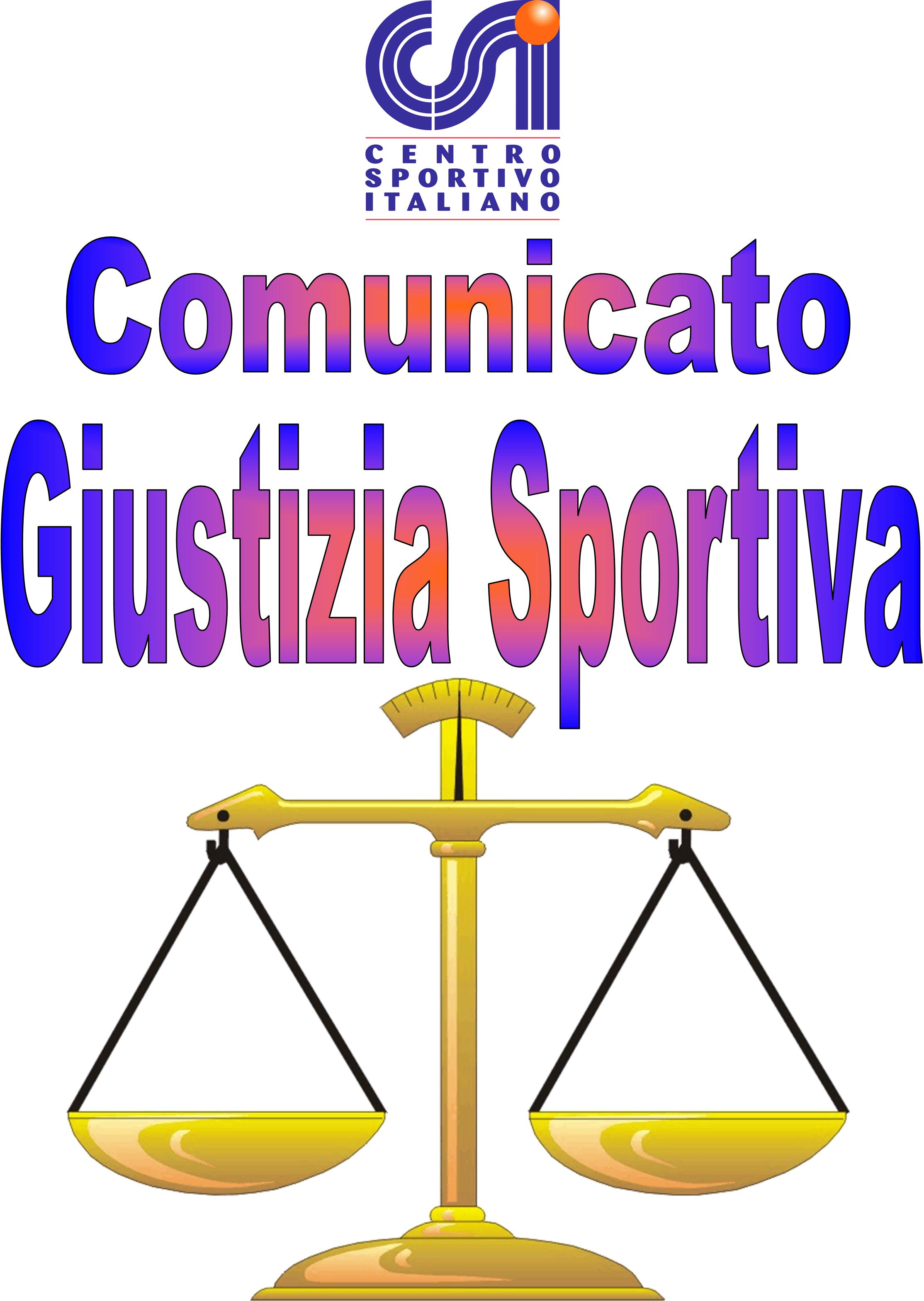 021Afr(Per Diffida).                          Comunicato Ufficiale nr. 23   DATA 27 – 02- 2023                                     Calcio a 5 Terni LeagueRISULTATI CALCIO A 5PROVVEDIMENTI DISCIPLINARI CALCIO A 5 CARTELLINO AZZURRONominativo:                                                                                                    SocietàGIOCATORI AMMONITINominativo:                                                                                                      SocietàDaniele Justice Dotsey                                                                                   SS GiuseppeDavid Turay                                                                                                    SS GiuseppeAndrea Industria                                                                                              Napoli Club TerniGiuliano Pianese                                                                                              New TeamPasquale Mascolo                                                                                             New TeamAlessio Proietti                                                                                                 LeicesterniFederico Cacace                                                                                                AjaxKemalRiccardo Cordiali                                                                                              GalacticosJacopo Rizzo                                                                                                     Buco BarThomas Donati                                                                                                  White DevilsMbaye Seck Seny                                                                                              Pet Store ConadCarlo Sini                                                                                                           La Dolce VitaRudolf Gega                                                                                                       Aquila UTDGIOCATORI ESPULSINominativo:                                 turni di squalifica                                             SocietàNico Romani                                                           1                                           Leicesterni(Comportamento falloso in campo).Alessio Della Bina                                   1 Mese (27-03-23)                               AjaxKemal                (Somma di ammonizioni; Reiterato comportamento minaccioso e offensivo nei confronti del giudice di gara; Aver colpito la panchina).Alessandro Chiocci                                          3                                                   AjaxKemal(Somma di ammonizioni; reiterato comportamento minaccioso e offensivo nei confronti del giudice di gara). Leonardo Bartolini                                           1                                                    Libertas Tacito(Somma di ammonizioni).Alessio Filistini                                               1                                                      Real Palace(Comportamento falloso in campo).  Comunicato Ufficiale nr. 23 DATA 27 – 02- 2023                                        Calcio a 7 Terni LeagueRISULTATI CALCIO A 7PROVVEDIMENTI DISCIPLINARI CALCIO A 7 Ammenda di € 15,00 alla società “Pes UTD” Per ritardato inizio gara per richiesta ritardo inizio gara.CARTELLINO AZZURRONominativo:                                                                                                    SocietàGIOCATORI AMMONITINominativo:                                                                                                      SocietàChukwuemeka Egwu Aloysius                                                                    Real MentepazziIgor Pennacchi                                                                                         FerentillAdriano Sanzi                                                                                          FerentillKevin Doga                                                                                             Geps’On FireGiulio Longhi                                                                                           Molo 21Felice Barone                                                                                          Red DevilsDaniele Cioffi                                                                                         Red DevilsFrancesco Donatelli                                                                                 La Dolce VitaManuel Proietti                                                                                       Stortenham Michael Rizzi                                                                                          StortenhamAlessio Curri                                                                                           PostaccioPaolo Paniconi                                                                                        HomyManlio Mariani                                                                                       Aston PirlaGIOCATORI ESPULSINominativo:                                 turni di squalifica                                        SocietàMattia Ciferri                                        2                                                Pes UTD(Somma di ammonizioni; Espressioni offensive e minacciose nei confronti del giudice di gara).Mirco Violati                                          2                                                Pes UTD(Somma di ammonizioni; Espressioni offensive e minacciose nei confronti del giudice di gara).Mattia Paparozzi                                   1                                                 Pes UTD(Somma di ammonizioni; Comportamento protestatorio).                                                                                                                            Il Giudice sportivo019C Oro & Argenti – Conad Arca Futsal 2 – 3 020A White Devils – Pet Store Conad Arca 8 – 2  V.P.D.021B Aquila UTD – Mo Te Pungo 6 – 7  V.P.D.022A S.G.Bosco – Galacticos 4 – 5  V.P.D.023A Real Palace – La Dolce Vita 6 – 2  V.P.D.024C Terni Boys – ASD Libertas Tacito 7 – 6  V.P.D.025C Seleccion Albiceleste – Bar Della Porta 2 – 2 026B Sporting Garra – Old City 3 – 4 027C New Team – Leicesterni City 1 – 3  V.P.D.028C Stroncamoli – America Reds 15 – 2 029C SS Giuseppe e Marco – Napoli Club Terni 2 – 3  V.P.D. 030C AS Maroso – Ajax Kemal 9 – 3  V.P.D.031A ASD Castrum – Buco Bar 6 – 6  V.P.D.032B Panzathinaikos – New Terni UTD 5 – 5 027B Visionary BS – Sambucetole 5 – 2 028 RinviataR.029B Team Eno – Leicesterni City 1 – 3 030B Ferentill S.Germain – Geps’on Fire 4 – 3 V.P.D.V.P.D.031C Aston Pirla – FC Boccaporco 3 – 2 V.P.D.V.P.D.032A SDATT Team – Molo 21 FC 5 – 5 V.P.D.V.P.D.033A Astoria – La Dolce Vita 4 – 1  V.P.D. V.P.D.034C AS Maroso – FC Helleagles 1 – 6 035C Pro Diletta 1991 – Long Island 9 – 7 036A Campetto – FC Pro Secco 4 – 1 037A Torre Orsina Conad Arca – Red Devil 4 – 3  V.P.D. V.P.D.038B Stortenham – Postaccio Pirates 1 – 1 V.P.D.039B Stronconium – PES UTD 3 – 1 V.P.D.040C Santino FC – Homy 5 – 4 V.P.D.041B Soccorso Alpino – Real mentepazzi Fravì 8 – 4 V.P.D.